Разработка и внедрение индивидуальной образовательной траектории по русскому языку и литературе.Баранова Татьяна Николаевна, учитель русского языка и литературы общеобразовательной школы I-II ступеней №7гЯсиноватой Донецкой обл.          Современная школа со всеми ее достоинствами и недостатками - место уникальное. Уникальное потому, что именно здесь растет будущее страны. И это «будущее»  должно быть всесторонне развито. Всестороннее развитие  – это в первую очередь качественное образование. Качество образования - есть качество не только конечных результатов, но и всех процессов, влияющих на конечный результат. Как вооружить ребенка качественными знаниями по русскому языку и литературе, как подготовить его к жизни?         Требования современности к выпускнику школы,  личный опыт работы в школе, знакомство с  новинками методической литературы натолкнули на мысль о создании для каждого ученика так называемой «  индивидуальной образовательной траектории» в изучении русского языка и литературы.  Изначально эта мысль касалась учеников только классов с украинским языком обучения, однако позже пришло убеждение в необходимости создания такой траектории и для учеников классов с русским языком обучения.       В педагогической среде  и вне ее утвердилось мнение, что русский язык  один из трудных предметов, и научить всех детей грамотно писать и говорить очень непросто. Более того, успешность в обучении грамотности тесно связана с чтением, а современные школьники читают мало, особенно классику. Изменить существующее положение вещей невозможно даже при очень усердной работе только на уроках. В такой ситуации, по-моему, очень актуальной становится идея реализации индивидуальной образовательной траектории при обучении русскому языку и литературе.     Понятие образовательной траектории «отражает, прежде всего, идеи индивидуализации и дифференциации обучения»  (В. А. Крутецкий.) Индивидуализация обучения исходит из необходимости ориентироваться не на «среднего» ученика, а на всех и каждого.        Дифференциация же означает «учет индивидуальных особенностей в форме, предполагающей группировку учащихся на основании выделения определенных особенностей …» (И.Э. Унт)       «Индивидуальная образовательная  траектория обучения (ИОТ) - это персональный путь реализации личностного потенциала каждого обучающегося  в образовательном процессе» (А.В.Хуторской)      То есть - это  та траектория, по которой каждый конкретный ученик продвигается в  процессе изучения русского  языка  и литературы  с учетом своих способностей, уровня знаний. «Основной смысл – индивидуальной образовательной траектории  заключается  в приобретении учащимся образования в личностно-значимой области (теме, предмете), создании учеником своих личностно-значимых продуктов: внутренних – развитие личностных познавательных, творческих качеств и внешних – создание своих сочинений, проектов» (А.В.Хуторской)     На особенности этой траектории оказывает влияние огромное количество внешних и внутренних факторов. В качестве внутренних факторов выступают особенности познавательной сферы, интересы, мотивы и потребности, эмоциональное и физическое состояние ученика. К внешним факторам можно отнести любые  влияния на ребенка со стороны окружающей среды: поведение учителя и одноклассников, обстановка в классе, особенности самой ситуации выбора и т.д.     ИОТ в данном случае строится на изучении и углублении  знаний базисного материала по русскому языку и литературе  в 6 классе и чтении внепрограммной художественной  литературы, большей частью  классической.    Цель такой работы: становление и развитие языковых, речевых, коммуникативных, творческих способностей учащихся, способностей к пониманию и интерпретации текста;становление личности посредством чтения русской  литературы  в процессе творчества как одной из наиболее органичных форм вхождения человека в культуру;ликвидации пробелов в знаниях по русскому языку.Ожидаемые результаты:Схему индивидуальной траектории учения по русскому языкуи литературе можно  представить таким образом	Структура определения ИОТпо языку и литературе для каждого ученика           Выявление уровня знаний по языку позволит определить, есть ли у ученика пробелы в знаниях, насколько осознанно он ориентируется в учебном материале, интересно ли ему заниматься языком.     Дифференциация по уровню знаний даст возможность решить, достаточно ли ученику ликвидировать пробелы по предмету и повысить уровень успеваемости, или ему надо выявить направление творческой деятельности, круга чтения классической литературы, таким образом, выйти на более высокий уровень развития.     Индивидуальная образовательная  траектория по предмету  во внеурочное время дает возможность работать с целым классом: и со слабоуспевающими учащимися, и с одаренными детьми.      Для  учащихся с начальным уровнем знаний  распределяю учебный материал таким образом:I - задания базового уровня на отработку умений, навыков:усвоение теоретических знаний, выполнение упражнений, работа над ошибками, списывания, выполнение разных видов  разборов с помощью учебника, работа со словарями.II - задание частично-поискового уровня: составить высказывание на лингвистическую тему, привести примеры.III - задание познавательно-творческого плана: прочитать рассказ, повесть одного из русских классиков (на выбор), составить высказывание (можно по аналогии).     Для учащихся с достаточным и высоким уровнем задания преимущественно творческого плана или углубление учебного материала:I - задание познавательно-творческого плана: прочитать рассказ, повесть одного из русских классиков, написать отзыв о прочитанном, составить высказывание об актуальности прочитанного.II - задания исследовательского плана: сравнить описание местности, пейзажа, сюжет и т.д.  у разных авторов, высказать свое мнение (особенно актуален этот момент для классов с украинским языком обучения, потому что сравнение можно строить на материале литературных произведений  русских и украинских авторов: программных и внепрограммных, таким образом, расширяя знания  русской литературы и углубляя знания по украинской литературе); сравнить язык произведения с современным языком.   III - задания творческого плана: для старшеклассников – создать проект, написать разного рода сочинения: эссе, рассуждения, идентификацию или попытаться создать свое произведение. См. приложение   1, 2       Польза чтения поистине велика, ведь именно чтение  развивает логическое мышление,   учит общаться с людьми, а сопряженное с работой по языку, образовывает и приносит весомые результаты.        Не могу не сказать и  о следующем: индивидуальная образовательная траектория в данном случае дает возможность активной   социализации школьника.      «Социализация – это процесс становления личности. В процессе такого становления происходит усвоение индивидом языка, социальных ценностей и опыта (норм, установок, образцов поведения), культуры, присущих данному обществу, социальной общности, групп, и воспроизводство им социальных связей и социального опыта. Социализация рассматривается и как процесс и как результат» (Л.В. Мардахаев).          Процесс социализации личности имеет две взаимосвязанные стороны. С одной стороны, человек присваивает социальный опыт. С другой – проявляется индивидуальность. В данной ситуации присвоить социальный опыт  помогает содержание художественной литературы, межличностные контакты, а проявить индивидуальность можно выполняя различные задания, прежде всего, творческого плана, а также задания, связанные со структурированием, умением систематизировать материал.           Таким образом, реализация индивидуальных образовательных траекторий позволяет отойти от устоявшихся стереотипов в школьном образовании и решить многие проблемы.                                                                                                                                                                                                                                           Приложение 1Индивидуальная образовательная траекторияпо русскому языку и литературеКласс   6  Програма   Російська мова       5-12 класидля загальноосвітніх закладів з російською мовою навчання«Букрек», 2005рУчебники основные:Быкова Е.,  Давидюк Л ., Стативка В. Русский язык: 6 класс.-  К.: Педагогічна преса, 2006.Волощук Е. Литература: 6 класс.-  К.:Генеза, 2006.Дополнительная   литература:Арсирий А.,  Дмитриева Г. Занимательная грамматика русского языка.- М.:  Просвещение, 1997.Толстой Л.  Басни и сказки - АСТ ,Астрель,2007Лермонтов М. «Ашик –Кериб»-Амфора .2011Куприн А.  «Синяя звезда»- Эксмо-Пресс,2006Паустовский К. «Старый повар» -,Москва, 1953 , Издательство Московский рабочий.Яковлев Ю .Рассказы -Советская Россия 1971Примечание:Контроль : Ф - фронтальный; И - индивидуальный;  Г – групповой.Использованная литература:Хуторской А.В. Развитие одаренности школьников. Методика продуктивного обучения. Пособие для учителя - М. : Гуманит. Изд. центр ВЛАДОС,2000Хуторской А.В.  Современная дидактика- Питер, 2004. Крутецкий  В.А. Психология обучения и воспитания школьников  «Просвещение», М. 1976 .Унт И.Э.   Индивидуализация и дифференциация обучения -М.:   Педагогика, 1990. Л.В. Мардахаев     Социальная педагогика- М.: Гардарики, 2005Селевко Г.К. Современные образовательные технологии:Учебное пособие- М.: Народное образование,1998.Управління освіти і науки Донецької обласної державної адміністрації
 Донецький обласний інститут післядипломної педагогічної освіти        
 Ясинуватська загальноосвітня школа І-ІІ ступенів №7 міської ради Донецької області
Регіональний експериментальний майданчик «Школа майбутнього»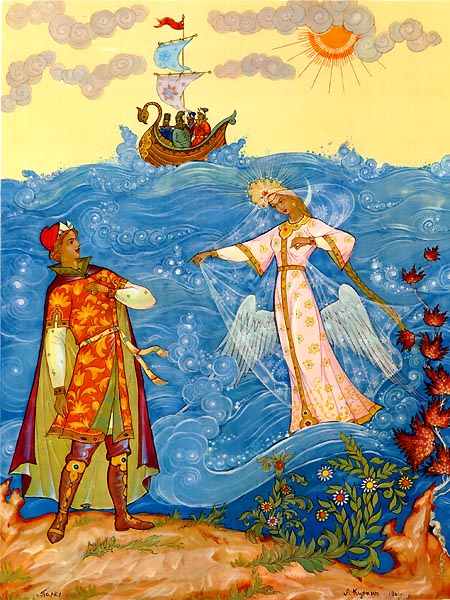           «Что за прелесть эти сказки!»Урок внеклассного чтения по сказкам А.С.Пушкина  5 класс                                                    Подготовила                                                                       учитель русского языка                                                                            и литературы, специалист                                                                                             I квалификационной категории                                                                                   Баранова Татьяна Николаевна                                                     2012-2013гУрок внеклассного чтения по  сказкам А.С.Пушкина Тип урока: урок –путешествие Цель урока: Углубить и закрепить  знания  о творчестве Пушкина;воспитывать интерес к классической литературе;развивать речь, внимание, воображение.Оборудование:электронные презентации, карточки с заданиями, «электронные» задания, рисунки к сказкам.I МотивацияУчитель:  Сегодня мы отправляемся в путешествие по одной области…литературного творчества всем известного человека.-Что же это за человек?-Какую область литературного его творчества мы посетим? Отгадайте сами по этим фразам:«Не гонялся бы ты за дешевизной…»«За такое одолженье, ..
 Волю первую твою
Я исполню, как мою.»-Правильно .Это А.С.Пушкин и его сказки . Наш урок называется «Что за прелесть, эти сказки!» II    Подготовка к восприятиюЭто слова самого Александра Сергеевича. Так он говорил о сказках, которые ему рассказывала Арина Родионовна.- Кто такая Арина Родионовна?III   Изучение нового материалаПросмотр презентации об Арине РодионовнеПри просмотре презентации запишите  в тетради фамилию няни, ее роль в жизни Пушкина.-Так какое же отношение имеет Арина Родионовна к теме нашего урока?Учитель: -Семь сказок записал поэт со слов няни в свою специально заведённую тетрадь.Пленительные старинные предания и былины, рассказанные няней, уводили в мир чудесных превращений. Став поэтом, Пушкин расцветил их своей чудесной поэтической фантазией.-Вот мы сегодня и посмотрим ,кто же у нас настоящий знаток сказок Пушкина, кто может запросто ориентироваться в сказках поэта.Беседа-Я недавно нашла в библиотеке первый выпуск « Сказочной газеты» ,а в ней объявления. Отгадайте, о каких сказках речь?Торговая фирма  предлагает импортные товары: соболя, черно-бурые лисицы, донские жеребцы, чистое серебро, злато. И всё это по доступным ценам!  («Сказка о царе Салтане») Тем, кто интересуется жилплощадью!  Сдается на лето горница в аренду. В горнице имеются: лавки крытые ковром, под свечами стол дубовый, печь с лежанкой изразцовой. («Сказка о мёртвой царевне»)Школа целителей и экстрасенсов проводит ежемесячные платные курсы. Излечиваются такие заболевания, как: укусы правого и левого глаза, волдыри на носу.( «Сказка о царе Салтане»)   -  В своих сказках А.С.Пушкин противопоставляет добро и зло. Можем ли мы утверждать, что добро и зло являются противоположными понятиями? В сказках поэта мы наблюдаем борьбу добра со злом. Пушкин к своим героям относится по-разному: одних любит, других высмеивает, наказывает за жадность, зло, зависть.  Работа по карточкам У меня на столе карточки, на которых написаны имена персонажей разных сказок. Вы их берёте и говорите, как относится поэт к своему персонажу и почему:

-мачеха («Сказка о мёртвой царевне»)

-королевич Елисей («Сказка о мёртвой царевне»)

-царевна («Сказка о мёртвой царевне»)

-поп (« Сказка о попе…»)

-князь Гвидон («Сказка о царе Салтане»)

-золотая рыбка

-старуха-царь Дадон («Сказка о золотом петушке»)ФИЗКУЛЬТМИНУТКА-А теперь обратимся к сказочному дереву. На нем листы необычной формы. Что же это за листы? (конверты с заданиями)Вопросы первого конверта «СКАЗКА О ЗОЛОТОМ ПЕТУШКЕ»
К кому обратился царь Дадон с просьбой о помощи?Что пообещал царь Дадон мудрецу в награду за петушка?Сколько времени никто не беспокоил царство Дадона?             2 годаОткуда пришла беда в царство Дадона?                                С востокаСколь сыновей было у Дадона?Сколько времени пировал царь Дадон в шатре царицы?              неделюКак отблагодарил царь Дадон мудреца за помощь?Вопросы второго конверта «СКАЗКА О ПОПЕ И РАБОТНИКЕ ЕГО БАЛДЕ»
За какую плату согласился работать Балда у попа?                   3 щелкаКак работал Балда?За сколько лет должен был собрать Балда оброк с чертей?                3
Кого послал старый бес соревноваться с Балдой в хитрости?Когда Балда сказал бесёнку эти слова: «Глупый ты, бес, куда ж ты за ним полез?»Как Балда перехитрил бесёнка во второй раз?Вопросы третьего конверта «СКАЗКА О РЫБАКЕ И РЫБКЕ»
1 Сколько лет рыбачил старик?2 Сколько раз кинул старик невод, прежде чем поймал золотую рыбку 33 Сколько просьб старика выполнила рыбка?         54 Сколько раз старик ходил к рыбке с просьбами?                   55 Как менялось море по мере того, как старик приходил с различными просьбами?6 Почему рыбка отказалась сделать старуху владычицей морской?6 За что рыбка наказала старика со старухойВопросы четвёртого конверта «СКАЗКА О МЁРТВОЙ ЦАРЕВНЕ И О СЕМИ БОГАТЫРЯХ»
1    Чей это портрет:«Высока, стройна, бела,
И умом и всем взяла;
Но зато горда, ломлива,
Своенравна и ревнива»2         
Кому отдала царица приказ:«Весть царевну в глушь лесную
И, связав её, живую 
Под сосной оставить там
На съедение волкам».
Чем угощали царевну семь богатырей?Кто дал царевне отравленное яблоко?Кличка собаки семи богатырей?К кому обращается королевич Елисей с просьбой о помощи?Зачем пошёл королевич Елисей к горе, узнав, что его невеста умерла?От чего умерла мачеха?Вопросы пятого конверта « СКАЗКА О ЦАРЕ САЛТАНЕ…»

 1  Когда царь Салтан подслушал разговор трёх сестёр?2 Какой величины родился ребёнок у царицы3 О чём подумал царевич, когда они с матерью оказались на воле?4 Какими словами встречала царевна-лебедь князя Гвидона у моря?5 В кого превращался князь Гвидон, чтобы повидать отца, царя Салтана.Работа в парах: Узнайте  героя  и  назовите,   из  какой  он сказки. Ответы записать в тетрадь.Карточка для работы в парахПодведение итогов:(Задания в электронном виде )         Слайды 1,2,3Ну .молодцы. А теперь подведем итоги нашего путешествия. -Посмотрите на слайды и подумайте, с какими новыми словами вы познакомились, что они обозначают.-Определите главную мысль каждой сказки.-И  какой главный закон всех сказок?Релаксация:Подымите красные карточки те , кому урок понравился-А есть такие ,кому не понравился?Оценивание.Д.З.1.  Составьте высказывание(п) «Чем мне нравятся сказки ПушкинаПриложение 2 Индивидуальная образовательная траектория по русскому языку и литературе 6 классПриложение 2 Индивидуальная образовательная траектория по русскому языку и литературе 6 классПриложение 2 Индивидуальная образовательная траектория по русскому языку и литературе 6 классПриложение 2 Индивидуальная образовательная траектория по русскому языку и литературе 6 классПриложение 2 Индивидуальная образовательная траектория по русскому языку и литературе 6 классПриложение 2 Индивидуальная образовательная траектория по русскому языку и литературе 6 классПриложение 2 Индивидуальная образовательная траектория по русскому языку и литературе 6 классПриложение 2 Индивидуальная образовательная траектория по русскому языку и литературе 6 классПриложение 2 Индивидуальная образовательная траектория по русскому языку и литературе 6 классТема разделаХудожественное произведениеСроки сдачи темыВремя консультацийЗадания начального и среднего уровняФормы контроляЗадания  достаточного и высокого  уровняФормы контроляКонечный продукт123456789Имя существительноеБасни и сказки Л.ТолстогоВторник, четверг1 Прочитать 2-3 басни и сказки Л. ТолстогоТ1Прочитать 4 - 5 басен и сказок  Л. ТолстогоТ1Иллюстрации произведений  И. КрыловаИмя существительноеБасни и сказки Л.ТолстогоВторник, четверг2Списать понравившуюся басню, отметить в ней существительные, разных склонений, родовИ2Докажите, чтоперед нами басняИ2Книжка-раскладка для малышей по басням Л.ТолстогоИмя существительноеБасни и сказки Л.ТолстогоВторник, четверг3Объяснить, почему эти сказки и басни особенно хороши для детейИ3Чем похожи и в чем разница басен И. Крылова и Л.ТолстогоИИмя существительноеБасни и сказки Л.ТолстогоВторник, четверг4Составьте словарный диктант из существительных с безударной гласной, сомнительной согласной в корнеИ4Составить басню по аналогииИИмя существительноеБасни и сказки Л.ТолстогоВторник, четверг5Составить книжку-раскладку для малышей по басням Л.ТолстогоГ123456789Имя прилагательноеМ. Лермонтов1Прочитать сказку «Ашик-Кериб» Т1Прочитать сказку «Ашик-Кериб»Т1Выставка кроссвордовИмя прилагательноеМ. Лермонтов2Привести примеры  из сказки прилагательных качественных и относительных, притяжательныхИ2Написать отзыв о прочитанной сказкеИ2Проект об особенностях написания имен прилагательных       Имя прилагательноеМ. Лермонтов3Чем вам понравился Ашик- Кериб?И3Составить кроссворд по сказкеИИмя прилагательноеМ. Лермонтов4Найдите в тексте примеры, подтверждающие правила написания НЕ  с именами прилагательнымиИ4Кратко изложить сказку для братика, сестричкиИИмя прилагательноеМ. Лермонтов5Подготовьте проект об особенностях написания имен прилагательных                           Г    Имя числительное                                                                                                                                                                                                                                                                                                                                                                                                                                                                                                                                                                    А. Куприн1Прочитать рассказ А. Куприна «Синяя звезда» Т1Прочитать рассказ А. Куприна «Синяя звезда» Т1Проект особенности написания имен числительных                           Имя числительное                                                                                                                                                                                                                                                                                                                                                                                                                                                                                                                                                                    А. Куприн2Выписать отрывок от слов «Добрый король ЭРН 23 был женат»И 2Рассказ немного перекликается с «Книгой книг» Объясните, в чем обнаруживается эта близость.И   Имя числительное                                                                                                                                                                                                                                                                                                                                                                                                                                                                                                                                                                    А. Куприн3 Выписать  числительные из  текста, указать их разряд.И 3Представьте себе,  что вы принцесса Эрна ХIII. Напишите о себе от 1 лицаИ 123456789Имя числительное                                                                                                                                                                                                                                                                                                                                                                                                                                                                                                                                                                    А. Куприн4Произвести морф разбор  трех числительных И4Подготовьте проект об особенностях написания имен числительных                               ГИмя числительное                                                                                                                                                                                                                                                                                                                                                                                                                                                                                                                                                                    А. Куприн5 Кто из героев рассказа вам понравилсяИМестоимение К. Паустовский «Старый повар» 1Прочитать рассказ К.Паустовского «Старый повар»Т1Прочитать рассказ К.Паустовского «Старый повар»Т1Проект «Зачем нужны местоимения"                                                                                                                                                                                                                                                                                                                                                                                                                                                                                                                                    Местоимение К. Паустовский «Старый повар» 2Выписать из текста примеры  местоимений, распределив их по разрядам2Порекомендуй прочитать рассказтоварищу (составь письменно рекламу рассказа) 2Сочинение  «Музыка и мы»  Местоимение К. Паустовский «Старый повар» 3Найдите описание внешности каждого героя. Перечислите его душевные качества, используя при этом прилагательные разных разрядов 3Подготовьте проект «Зачем нужны местоимения"Местоимение К. Паустовский «Старый повар» 4Напиши сочинение «Музыка и мы»Служебные части речиЮ. Яковлев  Рассказы1Прочитайте  рассказыЮ.Яковлева: «Желтый слон»,«Мальчик с коньками»«Зеленая чернильница»Т1Прочитайте  рассказыЮ.Яковлева: «Желтый слон»,«Мальчик с коньками»«Зеленая чернильница»Т1Тесты для проверки знаний по темеСлужебные части речиЮ. Яковлев  Рассказы2 Какой из рассказов вам понравился больше всего и почему, развернутый ответИ2Напишите отзыв об одном рассказеИ2Отзывы о рассказе123456789Служебные части речиЮ. Яковлев Рассказы3Приведите примеры предложений с союзами, укажите их группуИ3Выпишите 3-4 предложения с производными предлогами. Обоснуйте свой выбор.ИСлужебные части речиЮ. Яковлев Рассказы4Составьте тесты для проверки знаний по темеГдчераргпушзвАДОЛУИВЕТОКЕЛПНОРЦИНБДАЗЕОПМОАДОАЛОДББАБАХЧЕРНТОЕДЬАРИАКВАЕЧ